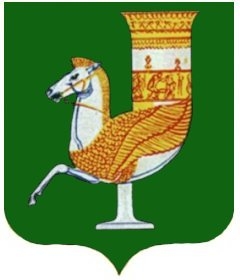 Р А С П О Р Я Ж Е Н И Е     АДМИНИСТРАЦИИ   МУНИЦИПАЛЬНОГО  ОБРАЗОВАНИЯ «КРАСНОГВАРДЕЙСКОЕ СЕЛЬСКОЕ ПОСЕЛЕНИЕ»От 23.08.2017 № 122с. КрасногвардейскоеО создании технической комиссии по определениювозможности подключения к системам коммунальногохозяйства на территории муниципального образования «Красногвардейское сельское поселение»	В целях исполнения дорожной карты по внедрению целевой модели по направлению «Подключения к системам теплоснабжения, подключения (технологическое присоединение) к централизованным системам водоснабжения и водоотведения», руководствуясь Уставом муниципального образования «Красногвардейское сельское поселение»1.Создать техническую комиссию по определению возможности подключения к системам коммунального хозяйства на территории муниципального образования «Красногвардейское сельское поселение» согласно приложения № 1.2.Утвердить положение о технической комиссии по определению возможности подключения к системам коммунального хозяйства на территории муниципального образования «Красногвардейское сельское поселение» согласно приложения № 2.3.Настоящее распоряжение опубликовать на официальном сайте муниципального образования «Красногвардейское сельское поселение» www.krasnogvard.ru.4.Контроль возложить на начальника отдела по вопросам ЖКХ, благоустройства и дорожного хозяйства администрации  муниципального образования «Красногвардейское сельское поселение» (Д.А. Полоротова).5.Настоящее распоряжение вступает в силу со дня его подписания.Глава муниципального образования «Красногвардейское сельское поселение»					   Д.В. Гавриш   Приложение №1 к распоряжению администрацииМО «Красногвардейское сельское поселение» №122 от 23.08.2017 г.Состав технической комиссии по определениювозможности подключения к системам коммунальногохозяйства на территории муниципального образования«Красногвардейское сельское поселение»Приложение №2 к распоряжению администрацииМО «Красногвардейское сельское поселение» №122 от 23.08.2017 г.Положение о технической комиссии по определению возможностиподключения к системам коммунального хозяйства на территории муниципального образования «Красногвардейское сельское поселение»Техническая комиссия по определению, возможности подключения к системам коммунального хозяйства на территории муниципального образования «Красногвардейское сельское поселение» (далее – Комиссия) является коллегиальным органом и создается распоряжением администрации муниципального образования «Красногвардейское сельское поселение».Комиссия в своей деятельности руководствуется Конституцией Российской Федерации, законодательством Российской Федерации, постановлениями и распоряжениями Правительства Российской Федерации, постановлениями, а также настоящим Положением.Комиссию возглавляет председатель комиссии. Оперативное руководство работой осуществляется заместителем председателя комиссии.В состав Комиссии включаются:члены комиссии из числа сотрудников администрации муниципального образования «Красногвардейское сельское поселение»;члены комиссии из состава работников ресурсоснабжающего  предприятий МП ЖКХ «Красногвардейское», на обслуживании которых находятся сети водоснабжения и водоотведения (далее Сети), по согласованию;заявитель, возможно, его участие или его представителя в заседании Комиссии, где решатся вопрос заявителя (по желанию).Состав	комиссии утверждается распоряжением администрации муниципального образования «Красногвардейское сельское поселение».Основные задачи и права КомиссииОсновными задачами являются:Сокращение	 этапов и сроков технологического присоединения к Сетям. Принятие решений о согласовании технологического присоединения по проектам строительства линейных объектов на территории муниципального образования «Красногвардейское сельское поселение» на основе анализа предлагаемых технических решений и технической возможности.Заслушивание на своих заседаниях сообщений проектных организаций по вопросам разработки ПСД и строительства линейных объектов.Комиссия имеет право:Вносить руководству администрации муниципального образования «Красногвардейское сельское поселение» предложения по вопросам внедрения проектов и новых технологий, направленных на повышение эффективности разработки ПСД и технологического присоединения по проектам строительства линейных объектов. Целесообразность принятия технических решений предполагает исключение нанесения ущерба архитектуре населенных пунктов, учитывая их статус и сохранение культурного наследия.Получать информацию от органов государственной власти, органов местного самоуправления и организаций, необходимую для решения задач, относящихся к сфере ее деятельности.Приглашать на заседания Комиссии представителей заинтересованных лиц, вопросы которых включены в повестку дня ее заседания.Порядок работы КомиссииЗаседания Комиссии проводятся по мере необходимости.Заседание Комиссии ведет председатель или его заместитель в отсутствие председателя.Организацию проведения заседаний Комиссии и формирование повестки заседания обеспечивает заместитель председателя.В обязанности секретаря входит:информирование всех членов комиссии и приглашаемых лиц о дате, времени и месте проведения очередного заседания комиссии не позднее, чем за 2 дня до ее заседания, с указанием повестки дня;регистрация явившихся на заседание членов комиссии и приглашенныхлиц;ведение протокола заседания комиссии.В случае временного отсутствия секретаря комиссии председательствующий поручает исполнение этих функций одному из членов комиссии.Заседание считается правомочным при участии в нем не менее половины численного состава членов Комиссии.Решение Комиссии о согласовании или об отказе в согласованиитехнологического присоединения по проектам строительства линейных объектов на территории муниципального образования «Красногвардейское сельское поселение» принимается	 открытым голосованием простым	 большинствомприсутствующих ее членов. В случае равенства голосов решающим является голос председательствующего.Результаты заседания Комиссии оформляются протоколом в двух экземплярах, которые подписываются заместителем председателя и секретарем.Один экземпляр протокола хранится у секретаря, второй экземпляр секретарем направляется заказчику технологического присоединения по проекту строительства линейных объектов на территории муниципального образования «Красногвардейское сельское поселение» в течение 3 рабочих дней со дня принятия решения.Основаниями для принятия решения об отказе в согласовании технологического присоединения по проектам строительства линейных объектов являются:Отсутствие подготовленного и утвержденного проекта планировки территории, в границах которой планируется строительство линейного объекта;Несоответствие Проектной документации требованиям законодательства Российской Федерации;Несоответствие данных, приведенных в Проектной документации, требованиям исключающим нанесение ущерба архитектуре населенного пункта, учитывая его статус и сохранение культурного наследия.Отсутствие обоснования проектных решений в отношении:объема работ, сроков начала и завершения работ;порядка ввода эксплуатационных объектов в работу;технико-экономических показателей объекта;срока выхода на проектную мощность;Полоротов Дмитрий АлександровичНачальник отдела по вопросам ЖКХ, благоустройства и дорожного хозяйства администрации МО «Красногвардейское сельское поселение» - председатель комиссииМороз Владимир МихайловичГлавный инженер МП ЖКХ «Красногвардейское» - заместитель председателя комисииВетрова Татьяна Владимировна                                                                                                                                                                                                                                                                                                                                                                                                         Инспектор отдела кадров, секретарь МП ЖКХ «Красногвардейское» - секретарь комиссииЧлены комиссии:Мелихов Игорь БорисовичМастер ВКХ МП ЖКХ «Красногвардейское»Черняков Сергей АлексеевичВедущий специалист по земельным вопросам администрации МО «Красногвардейское сельское поселение»Бердникова Юлия СергеевнаВедущий специалист по работе с населением администрации МО «Красногвардейское сельское поселение»